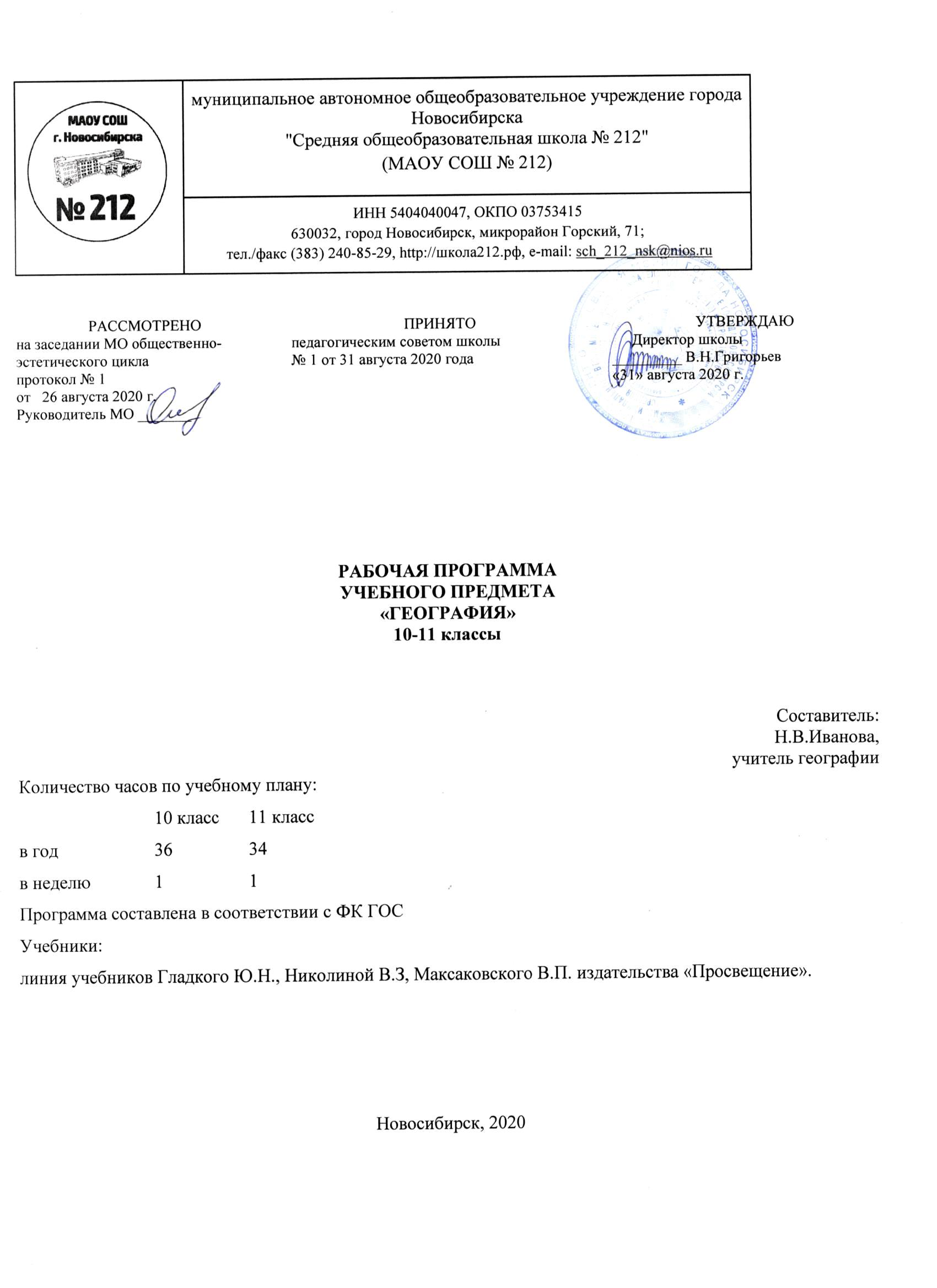 Пояснительная запискаПримерная программа по географии составлена на основе федерального компонента государственного стандарта среднего (полного) общего образования на базовом уровне.Примерная программа конкретизирует содержание блоков образовательного стандарта, дает примерное распределение учебных часов по крупным разделам курса и последовательность их изучения. Кроме того, программа содержит рекомендуемый перечень практических работ по каждому разделу.Примерная программа выполняет две основные функции:Информационно-методическая функция позволяет всем участникам образовательного процесса получить представление о целях, содержании, общей стратегии обучения, воспитания и развития учащихся средствами данного учебного предмета. Организационно-планирующая функция предусматривает выделение этапов обучения, структурирование учебного материала, определение его количественных и качественных характеристик на каждом из этапов, в том числе для содержательного наполнения промежуточной аттестации учащихся. Примерная программа является ориентиром для составления авторских учебных программ и учебников. Примерная программа определяет инвариантную (обязательную) часть учебного курса, за пределами которого остается возможность авторского выбора вариативной составляющей содержания образования. При этом, авторы учебных программ и учебников могут предложить собственный подход в части структурирования учебного материала, определения последовательности изучения этого материала, а также путей формирования системы знаний, умений и способов деятельности, развития и социализации учащихся. Тем самым, примерная программа содействует сохранению единого образовательного пространства не сковывая творческой инициативы учителей, предоставляет широкие возможности для реализации различных подходов к построению учебного курса.Структура документаПримерная программа включает три раздела: пояснительную записку; основное содержание с примерным распределением учебных часов по разделам курса и рекомендуемую последовательность разделов; требования к уровню подготовки выпускников.Общая характеристика учебного предметаСтруктура примерной программы по географии на базовом уровне ориентируется, прежде всего, на формирование общей культуры и мировоззрения школьников, а также решение воспитательных и развивающих задач общего образования, задач социализации личности.По содержанию предлагаемый базовый курс географии сочетает в себе элементы общей географии и комплексного географического страноведения.Он завершает формирование у учащихся представлений о географической картине мира, которые опираются на понимание географических взаимосвязей общества и природы, воспроизводства и размещения населения, мировогохозяйства и географического разделения труда, раскрытие географических аспектов глобальных и региональных явлений и процессов, разных территорий. Содержание курса призвано сформировать у учащихся целостное представление о современном мире, о месте России в этом мире, а также развить у школьников познавательный интерес к другим народам и странам.Изучение географии в старшей школе на базовом уровне направлено на достижение следующих целей и задач.Цель:освоение системы географических знаний о целостном, многообразном и динамично изменяющемся мире, взаимосвязи природы, населения и хозяйства на всех территориальных уровнях, географических аспектах глобальных проблем человечества и путях их решения; методах изучения географического пространства, разнообразии его объектов и процессов;Задачи:овладение	умениями	сочетать	глобальный, региональный	и	локальный подходы дляописания и анализа природных, социально-экономических, геоэкологических процессов и явлений;развитие	познавательных	интересов, интеллектуальных	и	творческих способностейпосредством ознакомления с важнейшими географическими особенностями и проблемами мира, его регионов и крупнейших стран;воспитание патриотизма, толерантности, уважения к другим народам и культурам, бережного отношения к окружающей среде;использование	в	практической	деятельности	и	повседневной	жизни разнообразныхгеографических методов, знаний и умений, а также географической информации.нахождения и применения географической информации, включая карты, статистические материалы, геоинформационные системы и ресурсы Интернета, для правильной оценкиважнейших социально-экономических вопросов международной жизни; геополитической игеоэкономической ситуации в России, других странах и регионах мира, тенденций их возможного развития;понимания географической специфики крупных регионов и стран мира в условияхстремительного развития международного туризма и отдыха, деловых и образовательных программ, телекоммуникации, простого общения.Нормативные документы:Программа систематического курса географии для основной общеобразовательной школы составлена на основе Государственного стандарта общего образования, в соответствии с Базисным учебным планом, утверждённый приказом Минобразования РФ № 1312 от 09.03. 2004 года.Составлено по программе для общеобразовательных организация к комплекту учебников Гладкого Ю.Н., Николиной В.З, Максаковского В.П. издательства «Просвещение».Особенности программы:Данная программа является новой версией классического курса, уже давно применяемого в средней школе. Однако при своей традиционности настоящий курс имеет несколько особенностей. Во-первых, он учитывает все указания, прописанные в новом образовательном стандарте, и является, таким образом, в наибольшей степени соответствующим современным образовательным нормам. Кроме того, учебник, написанный на основании этой программы, опирается на самые свежие статистические данные.Во-вторых, в связи с тем, что материал делится на две части: «Общая характеристика мира» «Региональный обзор мира», несколько изменено распределение материала внутри разделов. Так в одну тему «Взаимоотношения природы и общества» объединены две ранее изучавшиеся раздельно темы, посвященные природным ресурсам и экологическим проблемам. В таком виде изучение этой темы должно происходить после темы «Население мира». Тема «Политическая карта мира» перенесена во вторую часть курса и изучается не в начале учебного года, а в его середине. Перемещение этой темы в региональный раздел позволяет разделить курс на две равноценные и вполне самостоятельные части. Это делает возможным гибкое использование данной программы. Перенос темы «Политическая карта мира», где речь идет о типологии стран современного мира, в середину курса привел к необходимости изучения классификации стран по уровню социально-экономического развития в самом начале первой части. Ведь говорить о населении и природных ресурсах мира, а также о проблемах, которые с ними связаны, без представления о двух полюсах современного мира просто невозможно. Спецификой этой программы также является и включение в региональный раздел темы, посвященной России. Эта тема не дублирует материал, изучаемый в 9 классе. Изучение России в курсе экономической географии мира – это следствие того, что наша страна всегда была и остается частью мирового хозяйства, причем ее место в этом мировом хозяйстве постоянно меняется. В остальном настоящая программа является достаточно традиционной. Изложение материала открывается короткой, но очень важной темой «Современная география», в ней речь идет о сущности современной географии вообще и социально-экономической географии в частности. Здесь рассматривается круг проблем, которые решает географическая наука, а также используемые ею научные методы. Тема «Страны современного мира» дает представление о государственном устройстве стран и их различиях по уровню социально-экономического развития. Здесь реализуются межпредметные связи с такими предметами как история, обществознание, экономика. Тема «География населения мира» рассказывает о динамике численности населения и о тех непростых проблемах, от решения которых во многом зависит будущее человечества. Здесь же рассматриваются вопросы состава населения, его сложности и мозаичности и, как следствие, сложного клубка этно-религиозных проблем. Делается важный вывод о том, что причина этих конфликтов кроется как в истории отдельных стран и территорий, так и в экономической сфере жизни общества. Существующим в мире проблемам уделяется очень много внимания, ибо   таковы   реалии   современного   мира.   В   этой   теме  также реализуются межпредметные связи с историей, обществознанием. Следующая тема, которую для краткости можно назвать «Взаимоотношения природы и общества», также во многом посвящена именно проблемам, но это проблемы экологические, они – следствие современного производства. Однако, основная мысль темы такова: эти проблемы не являются неизбежностью, у человечества есть достаточно возможностей решить их или, по крайней мере, снять их остроту. Значительное место отведено стратегиям решения экологических проблем. Эта тема имеет межпредметные связи с биологией и экологией. Далее рассмотрен общий обзор мирового хозяйства. Материал этот практически неисчерпаем ввиду огромной сложности многоотраслевой мировой экономики и разнообразия форм хозяйственных отношений. Особенность предлагаемого курса состоит в небольшом количестве цифровых показателей, характеризующих отрасли мирового хозяйства. Такая позиция обусловлена рядом причин:тема, которую для краткости можно назвать «Взаимоотношения природы и общества», также во многом посвящена именно проблемам, но это проблемы экологические, они – следствие современного производства. Однако, основная мысль темы такова: эти проблемы не являются неизбежностью, у человечества есть достаточно возможностей решить их или, по крайней мере, снять их остроту. Значительное место отведено стратегиям решения экологических проблем. Эта тема имеет межпредметные связи с биологией и экологией. Далее рассмотрен общий обзор мирового хозяйства. Материал этот практически неисчерпаем ввиду огромной сложности многоотраслевой мировой экономики и разнообразия форм хозяйственных отношений. Особенность предлагаемого курса состоит в небольшом количестве цифровых показателей, характеризующих отрасли мирового хозяйства. Такая позиция обусловлена рядом причин:статистические данные постоянно изменяются, поэтому целесообразнее акцентировать внимание школьников на основных тенденциях, имеющихся на современном этапе развития международных экономических отношений;такой подход к изложению темы рекомендован в концепции школьного географического образования и предложен в образовательном стандарте, кроме того, именно в таком ключе рекомендуется проверять знания учащихся в ходе ЕГЭ.В заключение темы делается вывод о неизбежности глобализации, поскольку она является закономерным этапом развития мирового хозяйства. Здесь реализуются межпредметные связи с такими предметами как история, обществознание, экономика. Завершает первую часть курс тема, посвященная глобальным проблемам человечества.Материал представлен одним информационно-насыщенным параграфом. Поскольку обо всех глобальных проблемах (сырьевой, демографической, экологической) уже подробно говорилось в соответствующих темах, в этом параграфе показывается взаимосвязь и взаимообусловленность всех глобальных проблем, демонстрируются возможности человечества в решении этих проблем. Вторая часть открывается темой «Политическая карта мира», знакомящей с дифференциацией стран современного мира, с многообразием форм государственного устройства, а также с крупнейшими международными организациями. Важно отметить, что знакомство с политической картой мира дается не только в географическом, но и в историческом аспекте: учащимся рассказывается об этапах, которые прошла государственно-территориальная структура мира в ходе своего развития.Далее следует обзор регионов и отдельных стран мира. Материал достаточно полно отражает хозяйственное и социальное своеобразие регионов: Европы, Азии, Англо-Америки, Латинской Америки, Африки, Австралии и Океании. Следует обратить внимание, что характеристики географического положения, населения и природных ресурсов даются для всего региона в целом, тогда как особенности хозяйственной жизни рассматриваются на уровне субрегионов. Для более подробной детальной характеристики в каждом регионе выбраны несколько стран, каждая из которых является либо типичной для этого региона, либо, наоборот, выделяющейся своим лидирующим положением в регионе.Завершает курс тема посвященная Российской Федерации. Несмотря на то, что данный курс предполагает изучение, прежде всего, зарубежного мира, в образовательном стандарте на изучение России рекомендуется отводить до 10 часов учебного времени в 10 – 11 классах. Здесь не дается подробная характеристика, как для других стран, так как в 9 классе подобная характеристика уже давалась. В данном же курсе рассматриваются два блока вопросов: эволюция взаимоотношений России с мировым хозяйством и место страны в современном мире. Все темы второй части курса реализуют межпредметные связи с такими предметами как история, обществознание, экономика, экология. Содержание учебного материала охватывает все аспекты содержания школьной географии основной школы и предлагает их на новом качественном уровне в условиях среднего (полного) общего образования. В процессе изучения курса важно опираться на исторический, типологический, дифференцированный подходы, проблемное обучение и самостоятельную работу учащихся с источниками географической информации. Знания и практические умения, приобретенные учащимися при изучении курса, могут быть использованы во всех сферах будущей деятельности. По содержанию предлагаемый базовый курс географии сочетает в себе элементы общей географии и комплексного географического страноведения. Он завершает формирование у обучающихся представлений о географической картине мира, которые опираются на понимание географических взаимосвязей общества и природы, воспроизводства и размещения населения, мирового хозяйства и географического разделения труда, раскрытие географических аспектов глобальных и региональных явлений и процессов, разных территорий.Место программы в образовательном процессе.Федеральный базисный учебный план для общеобразовательных учреждений Российской Федерации отводит на изучение предмета 70 часов за два года обучения в старшей школе т. е. в 10-м- 1 час, и 11-м-1 час.Контингент учащихсяИзучение курса «География» на базовом уровне основывается на знаниях, полученных учащимися в основной школе. Основные методы и технологииПримерная программа предусматривает формирование у учащихся обще учебных умений и навыков, овладение ими универсальными способами деятельности. На базовом уровне назовем следующие:умения работать с картами различной тематики и разнообразными статистическими материалами;определение сущностных характеристик изучаемого объекта; самостоятельный выбор критериев для сравнения сопоставления, оценки и классификации объектов;поиск нужной информации по заданной теме в источниках различного типа, в том числе в геоинформационных системах;обоснование суждений, доказательств; объяснение положений, ситуаций, явлений и процессов;владение	основными	видами	публичных	выступлений; презентации результатов познавательной и практической деятельности.Прогнозируемые результаты обучения:В результате изучения географии на базовом уровне ученик должен знать/понимать:основные географические понятия и термины; традиционные и новые методы географических исследований;особенности размещения основных видов природных ресурсов, их главные месторожденияи	территориальные	сочетания; численность	и	динамику	населения	мира, отдельныхрегионов и стран, их этногеографическую специфику; различия в уровне и качестве жизнинаселения,	основные	направления	миграций;	проблемы	современной урбанизации;географические аспекты отраслевой и территориальной структуры мирового хозяйства, размещения его основных отраслей; географическую специфику отдельных стран и регионов, их различия по уровню социально-экономического развития, специализации	в системе	международного	географического разделения труда; географические аспекты глобальных проблем человечества; особенности современного геополитического и геоэкономического положения России, ее роль в международном географическом разделении труда;уметь:-определять и сравнивать по разным источникам информации географические тенденции развития природных, социально-экономических и геоэкологических объектов, процессов и явлений; оценивать и объяснять ресурсообеспеченность отдельных стран и регионов мира, их демографическую ситуацию, уровни урбанизации   и  территориальной  концентрации населения и производства, степень природных,	антропогенных	и техногенных  изменений отдельных территорий; применять разнообразные источники географической информации для проведения наблюдений за природными, социально-экономическими и геоэкологическими объектами, процессами и явлениями, их изменениями под влиянием разнообразных факторов;-составлять комплексную географическую характеристику регионов и стран мира, таблицы, картосхемы, диаграммы, простейшие карты, модели, отражающие-географические закономерности различных явлений и процессов, их территориальные взаимодействия;-сопоставлять географические карты различной тематики;использовать приобретенные звания и умения в практической деятельности и повседневной жизни:- для выявления и объяснения географических аспектов различных текущих событий и ситуаций, нахождения и применения географической информации, включая карты, статистические материалы, геоинформационные системы и ресурсы Интернета;-правильной оценки важнейших социально-экономических событий международной жизни, геополитической и геоэкономической ситуации в России, других странах и регионах мира, тенденций их возможного развития;понимания географической специфики крупных регионов и стран мира в условияхглобализации, стремительного развития международного туризма и отдыха, деловых и образовательных программ, различных видов человеческого общения Результативность	программы	и	достижение	цели	отслеживаются следующими измерителями:-контрольные и срезовые работы;-тесты;-творческие работы;-терминологические диктанты;-логические схемы, анкеты обратной связи;-решение задач;-зачёты и экзамены;-практические работы.В процессе реализации программы формируются следующие ключевые компетенцииОбразовательные. Аргументировано отстаивать любую точку зрения, готовность и способность к осуществлению самодиагностики и самоанализа, работать самостоятельно (проекты и научные работы).Учебно – познавательные. Обобщать и делать вывод о наблюдаемом явлении или процессе, формирование навыка определения основных этапов на практических работах, работать с дополнительной литературой (энциклопедии, хрестоматии, мультимедийные продукты),выделять главное и уметь донести информацию, самостоятельно подготовить излагаемый материалКоммуникативные. Формирование навыков работы в группе, умений правильно задать вопрос, вести опрос, дискуссию, анализировать результаты деятельности, логично и грамотно формулировать свои мысли, уметь составлять планы и опорные конспекты. Информационные. Владение современными средствами информации и информационными технологиями. Поиск, анализ и отбор необходимой информации, её преобразование, сохранение и передача.научности, обеспечивающей глубокую методологическую основу содержания курса;гуманитаризации, направленной на приоритетное развитие общекультурных компонентов в содержании и таким образом на формирование личностной зрелости учащихся; наглядности, реализуемой посредством большого количества фактов, статистических материалов, фотографий, схем. Благодаря этому учащийся может делать самостоятельные и осмысленные выводы. Учебник имеет структурированный текст, систему шрифтов, а также особо организованные части текста;инструментальности, предполагающей использование механизмов, способствующих практическому применению получаемых учащимися знаний (решение конкретных учебных задач, использование учебника в качестве дополнительного источника информации, организация работы по поиску информации внутри учебника и за его пределами и пр.). Важно и то, что материал учебника рассчитан как на индивидуальную, так и на парную или групповую работу; учебные задания дифференцированы, т. е. ориентированы не только на разноуровневую подготовку учащихся;интерактивности, нацеленной на прямое диалоговое взаимодействие учащегося и учебника за рамками урока посредством обращения к компьютеру и интернет-ресурсам.Условия реализации программыВ МАОУ СОШ № 212 имеется специализированный кабинет географии, оснащенный:техническими средствами обучения:компьютеринтерактивная доскапечатными, аудиовизуальными и компьютерными пособиями:комплект тематических таблицкомплект картинкомплект настенных картхудожественная, энциклопедическая, учебная литературадиски с учебными фильмами и аудиовизуальной информацией;приборами и принадлежностями общего назначения:глобусымакетыприборы метеорологические и картографическиенаборы полезных ископаемыхКонтроль за достижениями учащихся осуществляется в разных формах: устный опрос с подробным ответом, фронтальный опрос, контрольные работы, тесты, терминологические и географические диктанты, самостоятельное изучение материала учебника и ответы на вопросы, выполнение заданий в контурных картах, показ учеником изучаемых структур на демонстрационных пособиях, выполнение и правильное оформление практической работы, заполнение таблиц, составление логических схем, графиков, диаграмм, сообщения, презентации.                                        Содержание учебного предметаРаздел. Современные методы географических исследований.                       Источники географической информации (4 часа).Положение географии в системе наук. Географическая наука и географическое мышление. Традиционные и новые методы географических исследований. Карта – язык географии. Географическая номенклатура.Статистический метод – один из основных в географии. Этапы статистического изучения географических явлений и процессов. Виды статистических материалов. Другие способы и формы получения географической информации: экспедиции, стационарные наблюдения, камеральная обработка, опыты, моделирование. Геоинформационные системы как средство получения, обработки и представления пространственно-координированных географических данных.Практические работыАнализ карт различной тематики. Обозначение на контурной карте основных географических объектов. Представление географической информации в виде таблиц, схем, графиков, диаграмм, картосхем. Сопоставление географических карт различной тематики для определения тенденций и закономерностей развития географических явлений и процессов.Отображение статистических данных в геоинформационной системе или на картосхеме.Раздел. Человек и окружающая среда (6 часов)Окружающая среда как геосистема. Важнейшие явления и процессы в окружающей среде. Представление о ноосфере.Взаимодействие человека  и природы. Природные ресурсы Земли, их виды. Закономерности размещения природных ресурсов. Ресурсообеспеченность. Рациональное и нерациональное природопользование. Источники загрязнения окружающей среды. Геоэкология. Техногенные и иные изменения окружающей среды. Пути решения экологических проблем. Практические работыОценка ресурсообеспеченности страны (региона, человечества) основными видами ресурсов.Анализ геоэкологической ситуации в отдельных странах и регионах мира.Анализ техногенной нагрузки на окружающую среду.Раздел. Население мира (6 часов)Население мира. Численность, динамика населения. Воспроизводство населения и его типы. Демографическая политика. Качество населения. Состав и структура населения (половозрастной, этнический, религиозный). Основные очаги этнических и конфессиональных конфликтов.Размещение и плотность населения. Миграция населения. Закономерности расселения населения. Специфика городских и сельских поселений.География рынка труда и занятости. Характеристика трудовых ресурсов и занятости населения крупных стран и регионов мира. Урбанизация. Масштабы и темпы урбанизации различных стран и регионов мира.Практические работыПрогнозирование изменения численности населения мира и отдельных регионов.Оценка основных показателей уровня и качества жизни населения.Определение состава и структуры населения на основе статистических данных.Определение степени обеспеченности крупных регионов и стран трудовыми ресурсами.Выявление основных закономерностей расселения на основе анализа физической и тематических карт мира.Выявление и характеристика основных направлений миграции населения.Оценка эффективности демографической политики отдельных стран мира (Россия, Китай, Индия, Германия, США) на основе статистических данных.Раздел. География мирового хозяйства (18 часов)Научно-техническая революция (НТР). Характерные черты и основные части. Мировое хозяйство. Международное географическое разделение труда. Международная специализация и кооперирование – интеграционные зоны, крупнейшие фирмы и транснациональные корпорации (ТНК). Отрасли международной специализации стран и регионов мира.Международная экономическая интеграция. Крупнейшие международные отраслевые и региональные союзы.Отраслевая структура мирового хозяйства. Изменение отраслевой структуры. Территориальная структура хозяйства. Региональная политика в экономически развитых  и развивающихся странах. Факторы размещения производительных сил.География основных отраслей производственной и непроизводственной сфер. Развитие сферы услуг.Международные отношения. Внешние экономические связи – научно-технические,  производственное сотрудничество, создание свободных экономических зон (СЭЗ). География мировых валютно-финансовых отношений. Международная торговля – основные направления и структура. Главные центры мировой торговли. Международный туризм.Практические работыАнализ участия стран и регионов мира в международном географическом разделении труда.Определение международной специализации крупнейших стран и регионов мира.Выявление причин неравномерности хозяйственного освоения различных территорий.Характеристика влияния рынков труда на размещение предприятий материальной и нематериальной сферы.Составление экономико-географической характеристики одной из отраслей промышленности.Оценка доли использования альтернативных источников энергии. Оценка перспектив развития альтернативной энергетики.Анализ грузооборота и пассажиропотока по основным транспортным магистралям мира.Анализ обеспеченности предприятиями сферы услуг отдельного региона, страны, города.Анализ международных экономических связей. Определение стран – экспортеров основных видов промышленной и сельскохозяйственной продукции и сырья, районов международного туризма и отдыха, стран, предоставляющих банковские и другие виды международных услуг.Раздел. Географические аспекты современных глобальных                      проблем человечества (1 ч)География цивилизаций.  Особо охраняемые природные территории и объекты Всемирного природного и культурного наследия. (1 ч)Раздел. Регионы и страны мира (23 часов) Мировое сообщество – общая картина мира. Современная политическая карта и ее изменения.  Многообразие стран на политической карте мира. Различия стран современного мира по размерам территории, численности населения, особенностям населения, особенностям географического положения. Типы стран. Экономически развитые и развивающиеся страны (главные; высокоразвитые страны Западной Европы; страны переселенческого типа; ключевые страны; новые индустриальные страны и др. группы). Геополитика. «Горячие точки» на карте мира. Государственный строй, формы правления и административно-территориального устройства стран мира.Понятие о географическом регионе. Основные варианты регионального деления мира. Комплексная географическая характеристика стран и регионов мира. Особенности экономико-географического положения, природно-ресурсного потенциала, населения, хозяйства, культуры, современных проблем развития крупных регионов и стран Европы, Азии, Северной и Южной Америки, Австралии и Африки. Перспективы освоения и развития Арктики и Антарктики. Международная специализация крупнейших стран и регионов мира. Ведущие страны-экспортеры основных видов продукции.Роль отдельных стран и регионов в системе мирового хозяйства. Региональная политика. Интеграция регионов в единое мировое сообщество. Международные организации (региональные, политические и отраслевые союзы).Практические работыКлассификация стран мира на основе анализа политической и экономической карты мира.Характеристика политико-географического положения страны.Характеристика экономико-географического положения страны (ЭГП).Характеристика природно-ресурсного потенциала страны.Анализ международной деятельности по освоению малоизученных территорий.Раздел. Россия в современном мире (6 часов)Россия на политической карте мира. Изменение географического положения России во времени. Характеристика современных границ государства. Современное геополитическое положение России.Россия в мировом хозяйстве и международном географическом разделении труда; география отраслей ее международной специализации.География экономических, политических, культурных и научных связей России со странами мира.Участие России в международных отраслевых и региональных организациях. Россия и страны Содружества независимых государств (СНГ). Особенности и проблемы интеграции России в мировое сообщество.Участие  России в Международных социально-экономических и геоэкологических проектах. Перспективы развития России. Географические аспекты решения внешнеэкономических и внешнеполитических задач развития России.Практические работыАнализ и объяснение особенностей современного геополитического и геоэкономического положения России.Определение основных направлений внешних экономических, политических, культурных и научных связей России с наиболее развитыми странами мира.Раздел. Географические аспекты современных глобальных                      проблем человечества (4 часа) Понятие о глобальных проблемах, их типах и взаимосвязях. Географические аспекты глобальных проблем человечества в прошлом и настоящем. Сырьевая, демографическая, продовольственная, экологическая проблемы как особо приоритетные, пути их решения. Проблема преодоления отсталости развивающихся стран. Географические аспекты качества жизни населения. Роль географии в решении глобальных проблем современности. Международное сотрудничество как инструмент решения глобальных проблемПрактические работыВыявление на основе различных источников информации приоритетных глобальных проблем человечества. Аргументация представленной точки зрения.Анализ международного сотрудничества по решению глобальных проблем человечества.4. Тематическое планирование с указанием количества часов, отводимых на освоение каждой темы10 классПеречень практических работ в 10 классеПрактическая работа №1 «Анализ карт различной тематики. Обозначение на контурной карте основных географических объектов»Практическая работа №2 «Отображение статистических данных в геоинформационной системе или на картосхеме»Практическая работа №3 «Оценка ресурсообеспеченности страны (региона, человечества) основными видами ресурсов»Практическая работа №4 «Анализ геоэкологической ситуации в отдельных странах и регионах мира»Практическая работа №5 «Анализ техногенной нагрузки на окружающую среду»Практическая работа №6 «Прогнозирование изменения численности населения мира и отдельных регионов»Практическая работа №7 «Оценка основных показателей уровня и качества жизни населения»Практическая работа №8 «Определение состава и структуры населения на основе статистических данных»Практическая работа №9 «Выявление основных закономерностей расселения. Выявление и характеристика основных направлений миграции населения»Практическая работа №10«Определение степени обеспеченности крупных регионов и стран трудовыми ресурсами»Практическая работа №11 «Оценка эффективности демографической политики отдельных стран мира на основе статистических данных»Практическая работа №12 «Анализ участия стран и регионов мира в международном географическом разделении труда»Практическая работа №13 «Определение международной специализации крупнейших стран и регионов мира»Практическая работа №14 «Выявление причин неравномерности хозяйственного освоения различных территорий»Практическая работа №15 «Характеристика влияния рынков труда на размещение предприятий материальной и нематериальной сферы»Практическая работа №16 «Составление экономико-географической характеристики одной из отраслей промышленности»Практическая работа №17 «Оценка доли использования альтернативных источников энергии. Оценка перспектив развития альтернативной энергетики»Практическая работа №18 «Анализ грузооборота и пассажиропотока по основным транспортным магистралям мира»Практическая работа №19 «Анализ международных экономических связей»Практическая работа №20 «Анализ обеспеченности предприятиями сферы услуг отдельного региона, страны, города»Практическая работа №21 «Определение стран – экспортеров основных видов промышленной и сельскохозяйственной продукции и сырья, районов международного туризма и отдыха, стран, предоставляющих банковские и другие виды международных услуг»11 классПеречень практических работ в 11 классеПрактическая работа №1 «Классификация стран мира на основе анализа политической и экономической карты мира»Практическая работа №2 «Характеристика политико-географического положения страны»Практическая работа №3 «Характеристика экономико-географического положения страны»Практическая работа №4 «Характеристика природно-ресурсного потенциала страны»Практическая работа №5 «Анализ международной деятельности по освоению малоизученных территорий»Практическая работа №6 «Анализ и объяснение особенностей современного геополитического и геоэкономического положения России»Практическая работа №7 «Определение основных направлений внешних экономических, политических, культурных и научных связей России с наиболее развитыми странами мира»Практическая работа №8 «Выявление на основе различных источников информации приоритетных глобальных проблем человечества. Аргументация представленной точки зрения»Практическая работа №9 «Анализ международного сотрудничества по решению глобальных проблем человечества»Перечень оборудования-ТСОкомпьютеринтерактивная доскапечатные, аудиовизуальные и компьютерные пособиями:комплект тематических таблицкомплект картинкомплект настенных картдиски с учебными фильмами и аудиовизуальной информацией;приборы и принадлежности общего назначения:глобусымакетынаборы полезных ископаемыхнаборы коллекций по различным темамПеречень - учебно-методического обеспечения.Примерная	программа	основного	общего	образования	по	географии http://window.edu.ru/resource/211/37211Линия учебников Гладкого Ю.Н., Николиной В.З, Максаковского В.П. издательства «Просвещение».Географический атлас по географии для учителяБабурин В.Л. Деловые игры по экономической и социальной географии: Кн. для учителя. – М.: Просвещение, 1995.Болысов С.И. и др. 1000 вопросов и ответов. ГЕОГРАФИЯ: Учебное пособие для поступающих в ВУЗы. – М.: «Книжный дом «Университет», 2000.4.	География: от урока к экзамену: Сб. задач: Книга для учителя / А.С. Наумов, С.И. Болысов, А.И. Даньшин и др.- М.: Просвещение, 1999.6.	Исаченко А.Г. География в современном мире: Книга для учителя. – М.: Просвещение, 1998.Олимпиады по географии. 6-11 кл.: Метод. пособие / Под ред. О.А. Климановой, А.С. Наумова. – М.: Дрофа, 2002.Оценка качества подготовки выпускников основной школы по географии/ Сост. Н.Н. Петрова. – М.: Дрофа, 2001.Перлов Л.Е. Изучайте географию по-новому: Учебное пособие. – М.: Евразийский регион, 1999.Плисецкий Е.Л. коммерческая география. Россия и мировой рынок. 10 класс. – М.: АСТ-ПРЕСС, 2001.Пятунин В.Б. Проверка и оценка результатов обучения географии: Метод. пособие. – М.: ООО «издательство Астрель», 2003.Сиротин В.И. Практические и самостоятельные работы учащихся по географии: 6-10 кл.: Книга для учителя. – М.: Просвещение, 1997.Для учащихсяЗа страницами учебника географии: 10 кл.: Книга для чтения / сост. К.П. Сергеева. – М.: Просвещение, 1997.Кравцов В.М., Донукалова Р.П. География Новосибирской области. – Новосибирск: Студия Дизайн ИНФОЛИО, с 1996.Кучер Т.В. География для любознательных: 6-10 кл. – М.: Дрофа, 1996.Пармузин	Ю.П.	Живая	география:	Книга	для	учащихся.	–	М.: Просвещение, 1993.СправочнаяАтлас Новосибирской области.География в таблицах. 6-10 кл.: Справочное пособие / Авт.-сост. В.В. Климанов, О.А. Климанова. – М.: Дрофа, 1997.География в цифрах. 6-10 кл.: Справочное пособие / Авт.-сост. В.В. Климанов, О.А. Климанова. – М.: Дрофа, 1999.Лазаревич К.С., Лазаревич Ю.Н. Справочник школьника. География. 6-10 классы. – М.: Дрофа, 1997.ГеографияГазета "География" и сайт для учителя "Я иду на урок географии" http://geo.1september.ruGeoPort.ru: страноведческий портал http://www.geoport.ruGeoSite — все о географии http://www.geosite.com.ruБиблиотека по географии. Географическая энциклопедия http://www.geoman.ruГеография. Планета Земля http://www.rgo.ruГеография.ру: страноведческая журналистика http://www.geografia.ruГеография	России:	энциклопедические	данные	о	субъектах	Российской Федерацииhttp://www.georus.by.ruГеография: сайт А.Е.Капустинаhttp://geo2000.nm.ruГео-Тур: география стран и континентов http://geo-tur.narod.ruМир карт: интерактивные карты стран и городов http://www.mirkart.ruНародная энциклопедия городов и регионов России "Мой Город" http://www.mojgorod.ruПроект WGEO — всемирная география http://www.wgeo.ruСайт "Все флаги мира" http://www.flags.ruСайт редких карт Александра Акопяна http://www.karty.narod.ruСтраны мира: географический справочник http://geo.historic.ruТерриториальное устройство России: справочник-каталог "Вся Россия" по экономическим районамhttp://www.terrus.ruУроки географии и экономики: сайт учителя географии А.Э. Фромберга http://afromberg.narod.ruУчебно-методическая	лаборатория	географии Московского	института открытого образованияhttp://geo.metodist.ru№п\пТема Количество часовРаздел. Современные методы географических исследований. Источники географической информации. 4 чРаздел. Современные методы географических исследований. Источники географической информации. 4 чРаздел. Современные методы географических исследований. Источники географической информации. 4 ч1Положение географии в системе наук. Практическая работа №1 «Анализ карт различной тематики.Обозначение на контурной карте основных географических объектов» 12Статистический метод – один из основных в географии. Практическая работа №2 «Отображение статистических данных в геоинформационной системе или на картосхеме»13Другие способы и формы получения географической информации 14Геоинформационные системы как средство получения, обработки и представления пространственно-координированных географических данных.1Раздел. Человек и окружающая среда.6 чРаздел. Человек и окружающая среда.6 чРаздел. Человек и окружающая среда.6 ч5Окружающая среда как геосистема. Важнейшие явления и процессы в окружающей среде. Представление о ноосфере.16Взаимодействие человека и природы. Природные ресурсы Земли, их виды. Закономерности размещения природных ресурсов17Ресурсообеспеченность. Практическая работа №3 «Оценка ресурсообеспеченности страны (региона, человечества) основными видами ресурсов»18Рациональное и нерациональное природопользование. Источники загрязнения окружающей среды. 19Геоэкология. Практическая работа №4 «Анализ геоэкологической ситуации в отдельных странах и регионах мира»110 Техногенные и иные изменения окружающей среды. Пути решения экологических проблем. Практическая работа №5 «Анализ техногенной нагрузки на окружающую среду»1Раздел. Население мира.6 чРаздел. Население мира.6 чРаздел. Население мира.6 ч11Население мира. Численность, динамика населения. Воспроизводство населения и его типы. Практическая работа №6«Прогнозирование изменения численности населения мира и отдельных регионов»112Демографическая политика. Качество населения. Практическая работа №7 «Оценка основных показателей уровня и качества жизни населения»113Состав и структура населения. Практическая работа №8 «Определение состава и структуры населения на основе статистических данных»114Размещение и плотность населения. Миграция населения. Закономерности расселения населения. Специфика городских и сельских поселений.  Практическая работа №9 «Выявление основных закономерностей расселения. Выявление и характеристика основных направлений миграции населения»115География рынка труда и занятости. Практическая работа №10«Определение степени обеспеченности крупных регионов и стран трудовыми ресурсами»116Урбанизация. Практическая работа №11 «Оценка эффективности демографической политики отдельных стран мира на основе статистических данных»1Раздел. География мирового хозяйства.18 чРаздел. География мирового хозяйства.18 чРаздел. География мирового хозяйства.18 ч17Научно-техническая революция (НТР). Характерные черты и основные части. 118Мировое хозяйство. Международное географическое разделение труда. Практическая работа №12 «Анализ участия стран и регионов мира в международном географическом разделении труда»119Международная специализация и кооперирование. Практическая работа №13 «Определение международной специализации крупнейших стран и регионов мира»20Международная экономическая интеграция. Крупнейшие международные отраслевые и региональные союзы.121Отраслевая структура мирового хозяйства. Изменение отраслевой структуры. 122Территориальная структура хозяйства. Практическая работа  №14 «Выявление причин неравномерности хозяйственного освоения различных территорий»123Факторы размещения производительных сил. Практическая работа №15 «Характеристика влияния рынков труда на размещение предприятий материальной и нематериальной сферы»124География промышленности. Топливно-энергетическая промышленность. Нефтяная, газовая и угольная промышленность. Практическая работа №16 «Составление экономико-географической характеристики одной из отраслей промышленности»125Электроэнергетика. Практическая работа №17 «Оценка доли использования альтернативных источников энергии. Оценка перспектив развития альтернативной энергетики»126Горнодобывающая промышленность. Основные черты географии чёрной и цветной металлургии.127Машиностроение, химическая, лесная и легкая промышленность. Главные страны и районы. 128География сельского хозяйства. Агропромышленный комплекс .«Зелёная революция».129Растениеводство и животноводство. Рыболовство.130География транспорта. Практическая работа №18 «Анализ грузооборота и пассажиропотока по основным транспортным магистралям мира»131Международные отношения. Практическая работа №19 «Анализ международных экономических связей»132География мировых валютно - финансовых отношений.133Международная торговля: основные направления и структура. Главные центры мировой торговли. Практическая работа №20 «Анализ обеспеченности предприятиями сферы услуг отдельного региона, страны, города»134 Международный туризм. Практическая работа №21« Определение стран – экспортеров основных видов промышленной и сельскохозяйственной продукции и сырья, районов международного туризма и отдыха, стран, предоставляющих банковские и другие виды международных услуг»1Раздел. Географические аспекты современных глобальныхпроблем человечества.1 чРаздел. Географические аспекты современных глобальныхпроблем человечества.1 чРаздел. Географические аспекты современных глобальныхпроблем человечества.1 ч35География цивилизаций.  Особо охраняемые природные территории и объекты Всемирного природного и культурного наследия.136Обобщающее повторение  пройденного материала за курс «География мира» в 10 классе1ИТОГО36№п\пТема Количество часовРаздел. Регионы и страны мира. 23чРаздел. Регионы и страны мира. 23чРаздел. Регионы и страны мира. 23чТема: Территориальная организация мирового сообщества.3чТема: Территориальная организация мирового сообщества.3чТема: Территориальная организация мирового сообщества.3ч1Мировое сообщество – общая картина мира. Современная политическая карта и ее изменения.  12Типы стран. Геополитика. «Горячие точки» на карте мира. Практическая работа №1 «Классификация стран мира на основе анализа политической и экономической карты мира»13 Государственный строй, формы правления и административно-территориального устройства стран мира.1Тема: Понятие о географическом регионе.1чТема: Понятие о географическом регионе.1чТема: Понятие о географическом регионе.1ч4Понятие о географическом регионе. Основные варианты регионального деления мира. 1Тема: Зарубежная Европа.4чТема: Зарубежная Европа.4чТема: Зарубежная Европа.4ч5Комплексная географическая характеристика Зарубежной Европы. Особенности ЭГП, природно-ресурсного потенциала, населения региона.16 Хозяйство. Современные проблемы развития. Роль региона в системе мирового хозяйства.17Субрегионы и страны Зарубежной Европы. Практическая работа №2 «Характеристика политико-географического положения страны»18 Европейские страны: Великобритания, Франция, ФРГ, Италия.Практическая работа  №3 «Характеристика экономико-географического положения страны»1Тема: Зарубежная Азия.5ч Тема: Зарубежная Азия.5ч Тема: Зарубежная Азия.5ч 9Комплексная географическая характеристика Зарубежной Азии. Особенности ЭГП, природно-ресурсного потенциала, населения. 110Хозяйство. Современные проблемы развития. Роль региона в системе мирового хозяйства.111Китай. Практическая работа №4 «Характеристика природно-ресурсного потенциала страны»112Япония113Индия1Тема: Австралия и Океания.2 чТема: Австралия и Океания.2 чТема: Австралия и Океания.2 ч14Комплексная географическая характеристика Австралии. Особенности ЭГП, природно-ресурсного потенциала, населения, хозяйства, культуры, современных проблем развития  региона.115Комплексная географическая характеристика Океании. Особенности ЭГП, природно-ресурсного потенциала, населения, хозяйства, культуры, современных проблем развития  региона.1Тема: Африка.2 чТема: Африка.2 чТема: Африка.2 ч16Комплексная географическая характеристика Африки. Особенности ЭГП, природно-ресурсного потенциала, населения, хозяйства, культуры, современных проблем развития  региона.117Субрегионы Северной и Тропической Африки. ЮАР. Роль региона в системе мирового хозяйства.1Тема: Северная Америка.3чТема: Северная Америка.3чТема: Северная Америка.3ч18Комплексная географическая характеристика Северной Америки. Особенности ЭГП, природно-ресурсного потенциала, населения региона.119США. Хозяйство. Макрорегионы. Роль страны  в системе мирового хозяйства.120Канада1Тема: Латинская Америка.2чТема: Латинская Америка.2чТема: Латинская Америка.2ч21Комплексная географическая характеристика Латинской Америки. Особенности ЭГП, природно-ресурсного потенциала, населения, хозяйства, культуры, современных проблем развития  региона.122Бразилия1Тема: Арктика и Антарктика. 1ч.Тема: Арктика и Антарктика. 1ч.Тема: Арктика и Антарктика. 1ч.23Перспективы освоения и развития Арктики и Антарктики. Практическая работа №5 «Анализ международной деятельности по освоению малоизученных территорий»1Раздел. Россия в современном мире. 6чРаздел. Россия в современном мире. 6чРаздел. Россия в современном мире. 6ч24Россия на политической карте мира. Практическая работа №6 «Анализ и объяснение особенностей современного геополитического и геоэкономического положения России»125Россия в мировом хозяйстве и международном географическом разделении труда. География отраслей ее международной специализации.126География экономических, политических, культурных и научных связей России со странами мира Практическая работа №7 «Определение основных направлений внешних экономических, политических, культурных и научных связей России с наиболее развитыми странами мира»127Участие России в международных отраслевых и региональных организациях. 128Участие  России в международных социально-экономических и геоэкологических проектах.129Перспективы развития России. Географические аспекты решения внешнеэкономических и внешнеполитических задач развития России.1Раздел. Географические аспекты современных глобальныхпроблем человечества. 4 чРаздел. Географические аспекты современных глобальныхпроблем человечества. 4 чРаздел. Географические аспекты современных глобальныхпроблем человечества. 4 ч30Понятие о глобальных проблемах, их типах и взаимосвязях. Практическая работа №8 «Выявление на основе различных источников информации приоритетных глобальных проблем человечества. Аргументация представленной точки зрения»131Географические аспекты глобальных проблем человечества в прошлом и настоящем.132Роль географии в решении глобальных проблем современности.133Международное сотрудничество как инструмент решения глобальных проблем. Практическая работа №9 «Анализ международного сотрудничества по решению глобальных проблем человечества»34Обобщающее повторение  пройденного материала за курс «География мира» в 11 классеИТОГО34 